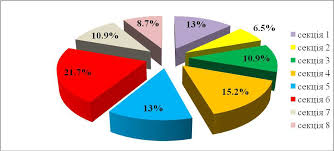 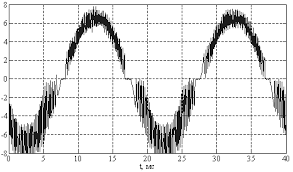 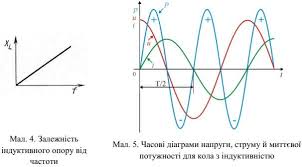 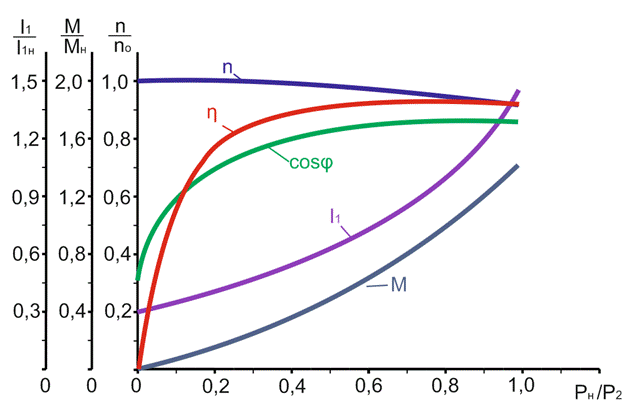 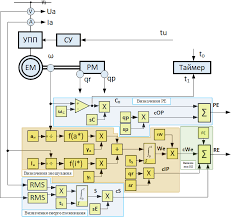 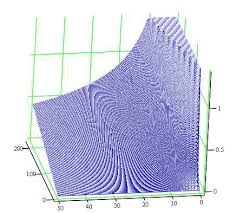 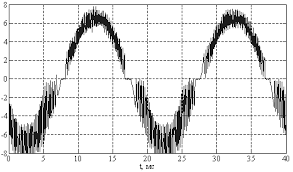 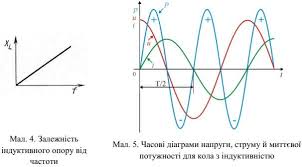 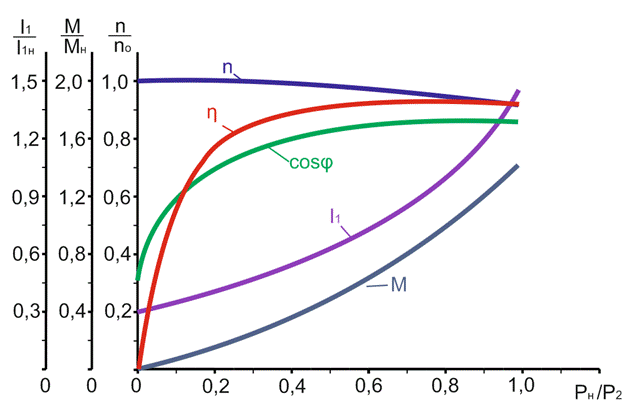 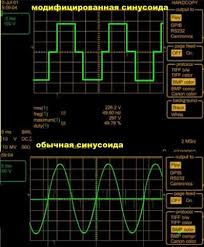 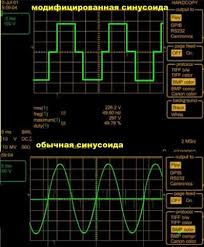 ПРОГРАМА НАВЧАЛЬНОЇ ДИСЦИПЛІНИПРОГРАМА НАВЧАЛЬНОЇ ДИСЦИПЛІНИЗМІСТОВНІ МОДУЛІ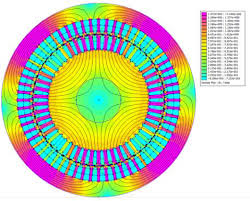 1. ПЕРВИННА ОБРОБКА ДАНИХ ПАСИВНОГО ЕКСПЕРИМЕНТУ2. КОРЕЛЯЦІЙНО-РЕГРЕСІЙНИЙ АНАЛІЗ РЕЗУЛЬТАТІВ 3. ОСНОВИ ТЕОРІЇ ПЛАНУВАННЯ ПОВНО ФАКТОРНОГО ЕКСПЕРИМЕНТУ4. ОРТОГОНАЛЬНІ ЦЕНТРАЛЬНІ КОМПОЗИЦІЙНІ ПЛАНИ Й ОБРОБКА ЇХ РЕЗУЛЬТАТІВ5. ОСНОВИ ТЕОРІЇ ПЛАНУВАННЯ ДРІБНОГО ФАКТОРНОГО ЕКСПЕРИМЕНТУ6. ПРОВЕДЕННЯ ЕКСПЕРИМЕНТУ ТА ОБРОБКА ЙОГО РЕЗУЛЬТАТУ7. ПРОВЕДЕННЯ АКТИВНОГО ЕКСПЕРИМЕНТУ В ЕЛЕКТРОМЕХАНІЧНИХ СИСТЕМАХ     З МЕТОЮ ОПТИМІЗАЦІЇ ТЕХНОЛОГІЧНИХ ПРОЦЕСІВ